ชื่อ............................................................................................................................ชั้น ม.1/1 เลขที่...........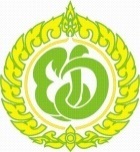 ตัวชี้วัด	ค 4.2 ม.1/1 แก้สมการเชิงเส้นตัวแปรเดียวค 4.2 ม.1/2 เขียนสมการเชิงเส้นตัวแปรเดียวจากสถานการณ์  หรือปัญหาอย่างง่ายค 4.2 ม.1/3 แก้โจทย์ปัญหาเกี่ยวกับสมการเชิงเส้นตัวแปรเดียวอย่างง่าย พร้อมทั้งตระหนักถึงความสมเหตุสมผลของคำตอบคำชี้แจง ข้อสอบประกอบด้วย 2 ตอน	ตอนที่ 1 เลือกคำตอบที่ถูกต้องที่สุดเพียงคำตอบเดียว	ข้อละ 1 คะแนน	รวม 	10	คะแนน	ตอนที่ 2 แสดงวิธีทำอย่างละเอียด 			ข้อละ 2 คะแนน	รวม 	20	คะแนน1.  คำตอบของ ตรงกับข้อใด	ก.  	ข.  	ค.  	ง.  2.  คำตอบของ ตรงกับข้อใด	ก.  	ข.  	ค.  	ง.  3.  คำตอบของ ตรงกับข้อใด	ก.  	ข.  	ค.  	ง.  4.  คำตอบของ ตรงกับข้อใด	ก.  	ข.  	ค.  	ง.  5.  คำตอบของ ตรงกับข้อใด	ก.  	ข.  	ค.  	ง.  6.  คำตอบของ ตรงกับข้อใด	ก.  	ข.  	ค.  	ง.  7.  คำตอบของ ตรงกับข้อใด	ก.  	ข.  	ค.  	ง.  8.  คำตอบของ ตรงกับข้อใด	ก.  	ข.  	ค.  	ง.  9.  คำตอบของ ตรงกับข้อใด	ก.  	ข.  	ค.  	ง.  10.  คำตอบของ ตรงกับข้อใด	ก.  	ข.  	ค.  	ง.  11.  จงแก้สมการ 								  (2 คะแนน)วิธีทำ  …………………………………………………………………………………………………………………………………………………………….……………………………………………………………………………………………………………………………………………………………………….……………………………………………………………………………………………………………………………………………………………………….……………………………………………………………………………………………………………………………………………………………………….……………………………………………………………………………………………………………………………………………………………………….……………………………………………………………………………………………………………………………………………………………………….……………………………………………………………………………………………………………………………………………………………………….……………………………………………………………………………………………………………………………………………………………………….……………………………………………………………………………………………………………………………………………………………………….……………………………………………………………………………………………………………………………………………………………………….12.  จงแก้สมการ 								          (2 คะแนน)วิธีทำ  …………………………………………………………………………………………………………………………………………………………….……………………………………………………………………………………………………………………………………………………………………….……………………………………………………………………………………………………………………………………………………………………….……………………………………………………………………………………………………………………………………………………………………….……………………………………………………………………………………………………………………………………………………………………….……………………………………………………………………………………………………………………………………………………………………….……………………………………………………………………………………………………………………………………………………………………….……………………………………………………………………………………………………………………………………………………………………….……………………………………………………………………………………………………………………………………………………………………….……………………………………………………………………………………………………………………………………………………………………….13.  จงแก้สมการ 							          (2 คะแนน)วิธีทำ  …………………………………………………………………………………………………………………………………………………………….……………………………………………………………………………………………………………………………………………………………………….……………………………………………………………………………………………………………………………………………………………………….……………………………………………………………………………………………………………………………………………………………………….……………………………………………………………………………………………………………………………………………………………………….……………………………………………………………………………………………………………………………………………………………………….……………………………………………………………………………………………………………………………………………………………………….……………………………………………………………………………………………………………………………………………………………………….……………………………………………………………………………………………………………………………………………………………………….……………………………………………………………………………………………………………………………………………………………………….14.  จงแก้สมการ 							          (2 คะแนน)วิธีทำ  …………………………………………………………………………………………………………………………………………………………….……………………………………………………………………………………………………………………………………………………………………….……………………………………………………………………………………………………………………………………………………………………….……………………………………………………………………………………………………………………………………………………………………….……………………………………………………………………………………………………………………………………………………………………….……………………………………………………………………………………………………………………………………………………………………….……………………………………………………………………………………………………………………………………………………………………….……………………………………………………………………………………………………………………………………………………………………….……………………………………………………………………………………………………………………………………………………………………….……………………………………………………………………………………………………………………………………………………………………….15.  จงแก้สมการ 							          (2 คะแนน)วิธีทำ  …………………………………………………………………………………………………………………………………………………………….……………………………………………………………………………………………………………………………………………………………………….……………………………………………………………………………………………………………………………………………………………………….……………………………………………………………………………………………………………………………………………………………………….……………………………………………………………………………………………………………………………………………………………………….……………………………………………………………………………………………………………………………………………………………………….……………………………………………………………………………………………………………………………………………………………………….……………………………………………………………………………………………………………………………………………………………………….……………………………………………………………………………………………………………………………………………………………………….……………………………………………………………………………………………………………………………………………………………………….16. จงแก้สมการ 							          (2 คะแนน)วิธีทำ  …………………………………………………………………………………………………………………………………………………………….……………………………………………………………………………………………………………………………………………………………………….……………………………………………………………………………………………………………………………………………………………………….……………………………………………………………………………………………………………………………………………………………………….……………………………………………………………………………………………………………………………………………………………………….……………………………………………………………………………………………………………………………………………………………………….……………………………………………………………………………………………………………………………………………………………………….……………………………………………………………………………………………………………………………………………………………………….……………………………………………………………………………………………………………………………………………………………………….……………………………………………………………………………………………………………………………………………………………………….17.  จงแก้สมการ 							          (2 คะแนน)วิธีทำ  …………………………………………………………………………………………………………………………………………………………….……………………………………………………………………………………………………………………………………………………………………….……………………………………………………………………………………………………………………………………………………………………….……………………………………………………………………………………………………………………………………………………………………….……………………………………………………………………………………………………………………………………………………………………….……………………………………………………………………………………………………………………………………………………………………….……………………………………………………………………………………………………………………………………………………………………….……………………………………………………………………………………………………………………………………………………………………….……………………………………………………………………………………………………………………………………………………………………….……………………………………………………………………………………………………………………………………………………………………….18.  ครูหมูน้อยมีขนมถ้วยฟูอยู่ถุงหนึ่ง  แบ่งให้ครูฏา   ของจำนวนขนมในถุงนั้น ปรากฏว่าครูฏาได้ขนมไป 5 ชิ้น เดิมครูหมูน้อยมีขนมอยู่กี่ชิ้น  								          (3 คะแนน)……………………………………………………………………………………………………………………………………………………………………….……………………………………………………………………………………………………………………………………………………………………….……………………………………………………………………………………………………………………………………………………………………….……………………………………………………………………………………………………………………………………………………………………….……………………………………………………………………………………………………………………………………………………………………….……………………………………………………………………………………………………………………………………………………………………….……………………………………………………………………………………………………………………………………………………………………….……………………………………………………………………………………………………………………………………………………………………….……………………………………………………………………………………………………………………………………………………………………….……………………………………………………………………………………………………………………………………………………………………….……………………………………………………………………………………………………………………………………………………………………….……………………………………………………………………………………………………………………………………………………………………….……………………………………………………………………………………………………………………………………………………………………….……………………………………………………………………………………………………………………………………………………………………….……………………………………………………………………………………………………………………………………………………………………….……………………………………………………………………………………………………………………………………………………………………….……………………………………………………………………………………………………………………………………………………………………….……………………………………………………………………………………………………………………………………………………………………….……………………………………………………………………………………………………………………………………………………………………….……………………………………………………………………………………………………………………………………………………………………….……………………………………………………………………………………………………………………………………………………………………….……………………………………………………………………………………………………………………………………………………………………….……………………………………………………………………………………………………………………………………………………………………….……………………………………………………………………………………………………………………………………………………………………….19.  แยมโรลมีเงิน 500 บาท  สองเท่าของจำนวนเงินส่วนที่แซนวิชมีมากกว่าแยมโรลเท่ากับ 150 บาท จงหาว่าแซนวิชมีเงินกี่บาท											(3 คะแนน)……………………………………………………………………………………………………………………………………………………………………….……………………………………………………………………………………………………………………………………………………………………….……………………………………………………………………………………………………………………………………………………………………….……………………………………………………………………………………………………………………………………………………………………….……………………………………………………………………………………………………………………………………………………………………….……………………………………………………………………………………………………………………………………………………………………….……………………………………………………………………………………………………………………………………………………………………….……………………………………………………………………………………………………………………………………………………………………….……………………………………………………………………………………………………………………………………………………………………….……………………………………………………………………………………………………………………………………………………………………….……………………………………………………………………………………………………………………………………………………………………….……………………………………………………………………………………………………………………………………………………………………….……………………………………………………………………………………………………………………………………………………………………….……………………………………………………………………………………………………………………………………………………………………….……………………………………………………………………………………………………………………………………………………………………….……………………………………………………………………………………………………………………………………………………………………….……………………………………………………………………………………………………………………………………………………………………….……………………………………………………………………………………………………………………………………………………………………….……………………………………………………………………………………………………………………………………………………………………….……………………………………………………………………………………………………………………………………………………………………….……………………………………………………………………………………………………………………………………………………………………….……………………………………………………………………………………………………………………………………………………………………….……………………………………………………………………………………………………………………………………………………………………….……………………………………………………………………………………………………………………………………………………………………….……………………………………………………………………………………………………………………………………………………………………….……………………………………………….	……………………………………………………	………………………………………………   (นางสาวมานิดา โสมณวัฒน์) 	      (นายศุภกิจ  ทิศกระโทก)		  (นางกฤษณา  นันทิพัฒนพงศ์)           ครูผู้สอน	 	หัวหน้ากลุ่มสาระการเรียนรู้คณิตศาสตร์	      หัวหน้ากลุ่มริหารวิชาการชื่อ………………………………………………………………………………………………………………………………..ชั้น ม.1/1  เลขที่………กระดาษคำตอบโรงเรียนคลองกิ่วยิ่งวิทยาอำเภอบ้านบึง  จังหวัดชลบุรีข้อสอบวัดผลปลายภาคเรียน  ภาคเรียนที่  2  ระดับชั้นมัธยมศึกษาปีที่ 1/1รหัสวิชา ค21102 รายวิชาคณิตศาสตร์ 2 เวลา 60 นาที จำนวน 19 ข้อ  คะแนนเต็ม 30 คะแนนข้อกขคง12345678910